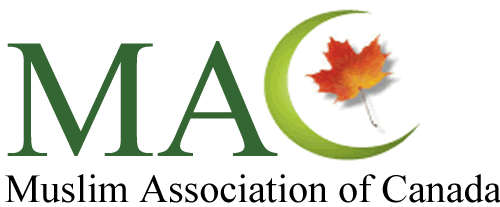 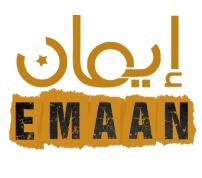 EDUCATIONAL MUSLIM ACHIEVEMENT AWARDS NIGHT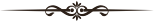 		APPLICATION FORM FOR EMAAN AWARDS POST SECONDARY STUDENTSAPPLICATION DUE DATE: Saturday, October 22, 2016For EMAAN applications and information, please visit emaan.ca. Applications are to be submitted online using www.emaan.ca > Waterloo > Apply NowAN OFFICIAL COPY OF THE APPLICANT’S 1ST SEMESTER/TERM FINAL TRANSCRIPT AND 2ND SEMESTER/TERM TRANSCRIPT MUST BE INCLUDED WHEN APPLYING FOR ANY EMAAN AWARD.For questions, please email waterloo@emaan.caNAME (FIRST, LAST): _____________________________________________________________________HOME ADDRESS: _______________________________________________________________________POSTAL CODE: _______________PHONE NUMBER: ___________________________________________ E-MAIL ADDRESS: _______________________________________________________________________NAME OF POST SECONDARY INSTITUTION: __________________________________________________DEGREE OR DIPLOMA PROGRAM: __________________________________________________________YEAR: __________________________                 ARE YOU GRADUATING THIS YEAR? YES_____    NO_____HAVE YOU APPLIED OR WILL APPLYFOR ANY OTHER MUSLIM ACHIEVEMENT AWARD THIS YEAR?	YES                   	 NO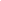 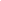 IF YES, WHICH MUSLIM AWARDS PROGRAM DID YOU APPLY TO? ______________________________________________________________________________________THE FOLLOWING EMAAN AWARDS ARE AVAILABLE.CHECK OFF ALL THE EMAAN AWARDS THAT YOU ARE APPLYING FOR:   QURAN MEMORIZATION AWARDS: 1st PLACE $200.00, 2ND PLACE $100, 3RD PLACE $50   COMMUNITY SERVICE AWARD $100.00   VISUAL ARTS AWARD $100.00			       ENTREPRENEURSHIP AWARD $200.00   ACADEMIC AWARDS $1000.00 (Top Academic)	       WRITING AWARD $100.00   ATHLETE OF THE YEAR AWARD $100.00   		       ENTREPRENEURSHIP AWARD $200.00Criteria for EMAAN Academic AwardsAPPLICATION DUE DATE: Saturday, October 22, 2016EMAAN GRADUATION AWARD:Students graduating from a Post Secondary program will be honouredGraduating students must provide proof of their graduation status from their institutionEMAAN ACADEMIC AWARDS:In order to be considered for the EMAAN Academic Awards, students must submit a copy of their transcript along with their application form. The final mark will be determined by averaging the marks earned in each course taken in the 2015-2016 year.  Awards will be granted only to those students attending the Awards Ceremony on Sunday, October 9, 2016 at the Holiday Inn Kitchener Waterloo Hotel & Conference Centre at 30 Fairway Road South, Kitchener.  Application for EMAAN Academic AwardsAPPLICATION DUE DATE: Saturday, October 22, 2016Applications for the EMAAN Academic Awards, along with a copy of your present transcript, must be uploaded to EMAAN.CA by Saturday, October 22, 2016If applying for the EMAAN Academic Awards, please complete the Grade Table below:Criteria for EMAAN Science AwardAPPLICATION DUE DATE: Saturday, October 22, 2016This award will be presented to students who demonstrate a talent in the field of science and have conducted innovative research with clear and practical applications. The 1st place winner will be awarded a $100.00 Scholarship. Judging criteria shall be based on the presentation of a project or paper in front of a panel of judges.  All research must be properly documented and referenced. Judging will take place at the Kitchener Masjid on Sunday, October 23, 2016. Awards will be granted only to those students attending the Awards Ceremony on Sunday, October 30, 2016 at the Holiday Inn Kitchener Waterloo Hotel & Conference Centre at 30 Fairway Road South, Kitchener.  Criteria for EMAAN Community Service AwardThe EMAAN Community Service Award will be presented to one Post Secondary student who has demonstrated exemplary service to the community.  The Post Secondary student who wins the EMAAN Community Service Award will receive a $200.00 Scholarship.Judging criteria will be based on:frequency and type of involvementlevel of involvement and impact of involvementteam leadership and service to communityApplication for EMAAN Community Service AwardApplications for the EMAAN Community Service Award, along with a portfolio including all supporting documents and letters of reference, must be uploaded to EMAAN.CA by Saturday, October 22, 2016Criteria for EMAAN Quran Memorization AwardsAPPLICATION DUE DATE: Saturay, October 22, 2016The EMAAN Quran Memorization Award will be presented to the 1st, 2nd and 3rd place winners from the EMAAN Quran Memorization Competition which will take place at the Kitchener Masjid on Sunday, October 23, 2016.Judging criteria will be based on:MemorizationTarteel (recitation according to the rules of Tajweed)Please note: The pace of recitation must be neither too fast nor too slow (It should be at a moderate pace)Points will be deducted if the recitation is not fluentPoints will be deducted each time the Judge is required to correct a mistakeAll participants will receive a Certificate of Participation in the EMAAN Quran Memorization Competition.Awards will be granted only to those students attending the Awards Ceremony on Sunday, October 30, 2016 at the Holiday Inn Kitchener Waterloo Hotel & Conference Centre at 30 Fairway Road South, Kitchener.  ALL DECISIONS MADE BY THE JUDGES WILL BE FINAL.Criteria for EMAAN Athlete of the Year AwardAPPLICATION DUE DATE: Saturday 22, 2016This award will be presented to a Post Secondary student who has demonstrated outstanding achievements in athleticism. The first place winner will receive a $100.00 Scholarship.Application for EMAAN Athlete of the Year AwardApplications for the EMAAN Athlete of the Year Award, along with a portfolio including all supporting documents and letters of reference, must be uploaded to EMAAN.CA with your application by Saturday 22, 2016Awards will be granted only to those students attending the Awards Ceremony on Sunday, October 30, 2016 at the Holiday Inn Kitchener Waterloo Hotel & Conference Centre at 30 Fairway Road South, Kitchener.  Criteria for EMAAN Visual Arts AwardAPPLICATION DUE DATE: Saturday, October 22, 2016This award will be presented to students who demonstrate a talent in drawing, painting, photography and/or graphic design. The first place winner will receive a $100.00 Scholarship. Judging will take place at the Kitchener Masjid on Sunday, October 22, 2016. You must apply for this award by Saturday, October 22, 2016.Requirements:An original work of art themed “Dedication” – to be brought in on judging day Three samples of artwork (your choice) – to be brought in on judging dayAwards will be granted only to those students attending the Awards Ceremony on Sunday, October 30, 2016 at the Holiday Inn Kitchener Waterloo Hotel & Conference Centre at 30 Fairway Road South, Kitchener.  Criteria for EMAAN Writing AwardAPPLICATION DUE DATE: Saturday, October 22, 2016This award will be presented to one Post Secondary student who has a passion for writing. The first place winner will receive a $100.00 Scholarship. Judging will take place at the Kitchener Masjid on Sunday, October 23, 2016. You must apply for this award by Saturday, October 22, 2016.RequirementsThree writing samples – to be brought in on judging dayAn essay written at the Kitchener Masjid on Sunday, October 23, 2016 on a provided topic.  1 school faculty/staff referenceAwards will be granted only to those students attending the Awards Ceremony on Sunday, October 30, 2016 at the Holiday Inn Kitchener Waterloo Hotel & Conference Centre at 30 Fairway Road South, Kitchener.  Criteria for EMAAN Entrepreneurship AwardAPPLICATION DUE DATE: Saturday, October 22, 2016This award will be presented to one Post Secondary student or group who has a passion for entrepreneurship. The business model presented must be active and have a long term potential for success. The winning student/group will receive a $200.00 Scholarship. Judging will take place at the Kitchener Masjid on Sunday, August 28, 2016 by a professional. Requirements:Proposal or design – to be presented in front of a panel of judgesAwards will be granted only to those students attending the Awards Ceremony on Sunday, October 30, 2016 at the Holiday Inn Kitchener Waterloo Hotel & Conference Centre .EDUCATIONAL MUSLIM ACHIEVEMENT AWARDS NIGHTPLEASE NOTE THE FOLLOWING:THE EMAAN AWARDS NIGHT WILL BE HELD ON SUNDAY, OCTOBER 30, 2016 AT THE HOLIDAY INN KITCHENER WATERLOO HOTEL & CONFERENCE CENTERE FROM 2:00 PM TO 5:00 PMAN OFFICIAL COPY OF THE APPLICANT’S 1ST SEMESTER/TERM FINAL TRANSCRIPT AND 2ND SEMESTER/TERM TRANSCRIPT MUST BE INCLUDED WHEN APPLYING FOR ANY EMAAN AWARD.ALL INFORMATION RECEIVED WILL BE TREATED WITH THE UTMOST DISCRETION AND CONFIDENTIALITY.STUDENTS APPLYING FOR THE EMAAN COMMUNITY SERVICE AWARD MUST INCLUDE A PORTFOLIO WITH SUPPORTING DATA, LETTERS, EVALUATIONS AND/OR AWARDS OF THEIR WORK WITHIN THE LAST TWO YEARS.  THESE DOCUMENTS MUST BE ATTACHED TO THE APPLICATION FORM WHICH IS DUE SATURDAY, OCTOBER 22, 2016.THE QURAN MEMORIZATION COMPETITION FOR STUDENTS APPLYING FOR THE EMAAN QURAN MEMORIZATION AWARD WILL BE HELD AT THE KITCHENER MASJID ON SUNDAY OCTOBER , 2016.STUDENTS ARE NOT ALLOWED TO APPLY TO MORE THAN ONE EMAAN OR MUSLIM AWARDS PROGRAM.INCOMPLETE APPLICATION FORMS WILL NOT BE CONSIDERED FOR ANY EMAAN AWARDS.YOU WILL RECEIVE A CONFIRMATION OF ATTENDANCE PHONE CALL IF YOU HAVE APPLIED FOR AN EMAAN AWARD.  ALL RECIPIENTS MUST BE PRESENT AT THE EMAAN AWARDS NIGHT IN ORDER TO RECEIVE HIS/HER REWARD.PLEASE REMEMBER TO PURCHASE YOUR TICKETS IN ADVANCE. YOU WILL NEED TO PURCHASE TICKETS FOR THE RECIPIENT AND FOR EACH PERSON ATTENDING THE EMAAN AWARDS NIGHT WITH THEM.  TICKETS CAN BE PURCHASED ONLINE, AT THE KITCHENER MASJID, AL HUDA WEEKEND SCHOOL, OR AT MAC MAPLE GROVE SCHOOL FOR $25 EACH. After SEPETMBER 15, 2016 TICKET PRICES WILL BE $30 EACH.FOR FURTHER INQUIRIES ABOUT EMAAN, PLEASE VISIT EMAAN.CA OR EMAIL: waterloo@emaan.caEMAAN Academic AwardCRITERIAHonours (Certificate)-an average mark of 80-89.9% on all the courses taken during the 2015-2016 school yearHonours with Distinction (Certificate)-an average mark of 90% and over on all the courses taken during the 2015-2016 school yearHonours with Distinction(Certificate)-an average mark of 90% and over on all courses taken during the 2015-2016 school yearTop Academic Awards1st Place - $1000.00 Scholarship and Trophy2nd and 3rd place -Trophy.The student with the highest academic average from the 2015-2016 school year will receive a $1000.00 Scholarship. Grade Table for POST SECONDARY StudentsInclude the average earned on each of the courses taken during the 2015-2016 school year.  A copy of your present transcript must be included.Grade Table for POST SECONDARY StudentsInclude the average earned on each of the courses taken during the 2015-2016 school year.  A copy of your present transcript must be included.Grade Table for POST SECONDARY StudentsInclude the average earned on each of the courses taken during the 2015-2016 school year.  A copy of your present transcript must be included.Course NameCourse Code (e.g. ENG 1D1)Average%%%%%%%%%%Provide a brief description of the project or paper you will be presenting. Be sure to include the purpose/objective of the research and a complete bibliography. List all voluntary activities (either community/school/organization or other).  State any positions you have held and served in the last two years.  Attach all supporting documents.List any extracurricular activities that you have organized or led in the last two years.  Provide all supporting documents.List any other achievements, awards, information, etc that you would like to share with the judges.  Provide all supporting documents.  EMAAN AWARDLevelSURAH TO BE TESTEDEMAAN Quran Memorization Award 1st Place - $200.00 Scholarship and Trophy2nd Place - $100.00 Scholarship and Trophy3rd place - $50.00 Scholarship and TrophyPost SecondaryJuzu’ 28Provide a list of any recognition and/or awards received for your athletic achievements and an explanation of why you should be awarded this scholarship. Please include 1 school faculty or athletic coach reference.  